ŠKOLSKA KNJIGA – UDŽBENICI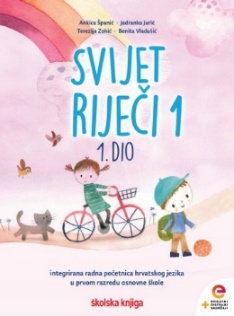 HRVATSKI JEZIK – Dvije pahuljice, interpretacija igrokazaUVODNI DIOOtvori poveznicu, slušaj glazbu i zamišljaj!https://www.youtube.com/watch?v=voi1BUggFlI Što si zamišljao/zamišljala? Ispričaj.Poslušajte igrokaz u kojemu razgovaraju dvije pahuljice.SREDIŠNJI DIOOtvori poveznicu i poslušaj razgovor pahuljica:https://www.e-sfera.hr/dodatni-digitalni-sadrzaji/270cabb4-b46a-49f2-8a4b-4f1e78f3501f/ Kako si se osjećao/osjećala slušajući igrokaz? (riješiti 1. zadatak u Početnici)Ponovno poslušaj igrokaz. Ima li koja nepoznata riječ? (hitam - jurim) Sada riješi zadatke u početnici (Svijet riječi, 2.dio) na 9. stranici.Odglumi razgovor pahuljica s nekime od ukućana.ZAVRŠNI DIOPlan ploče:
                                   DVIJE PAHULJICE                                            JADRANKA ČUNČIĆ – BANDOV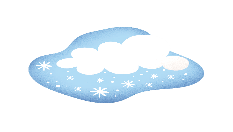 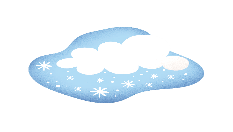 IGROKAZLIKOVI: PRVA PAHULJICA               DRUGA PAHULJICAIzradite u domu štapne lutke pahuljica i zabavite se, nauči ulogu napamet!